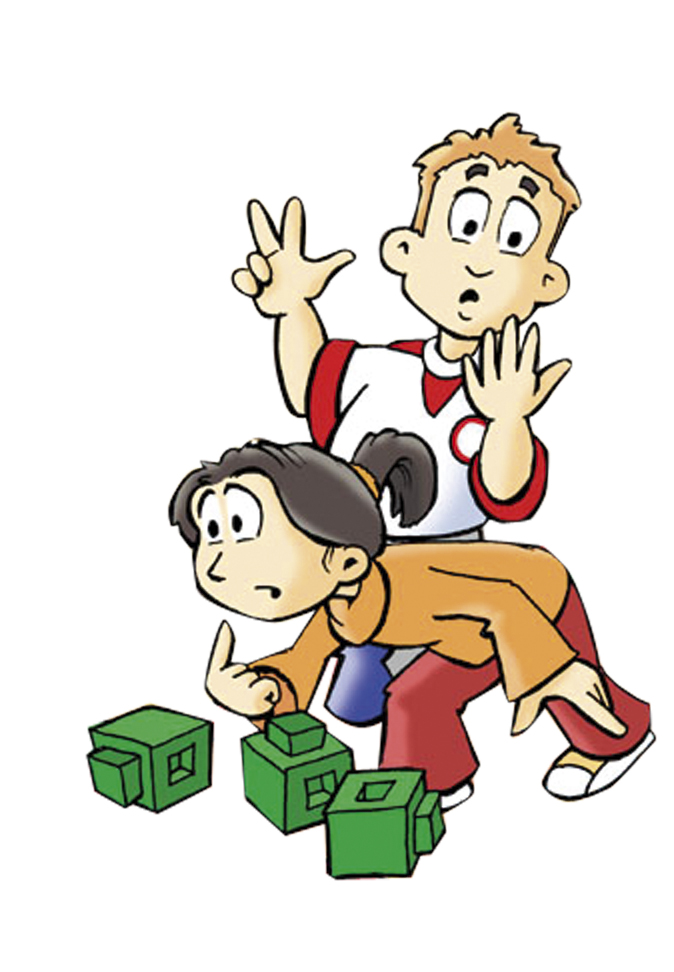 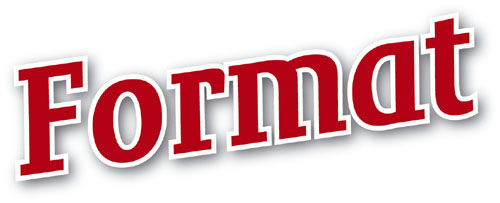 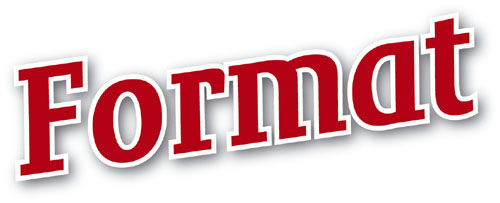 Kapitel 1: PizzeriaKapitel 2: TrafikKapitel 3: Chance på spilKapitel 4: DyrehandlenKapitel 5: ÆskerKapitel 6: MejerietKapitel 7: På arbejdeKapitel 8: De olympiske legeherudover projekter hvor anvendelse er i fokusDelforløbFælles målLæringsmålEleven …Tegn på læringEleven…DeleRegnestrategier !!!*Fase 3: Eleven kan udvikle metoder til multiplikation og division med naturlige tal/ Eleven har viden om strategier til multiplikation og divisionAlgebraFase 3: Eleven kan opdage regneregler og enkle sammenhænge mellem størrelser/ Eleven har viden om sammenhænge mellem de fire regningsarterProblembehandlingFase 3: Eleven kan løse enkle matematiske problemer/ Eleven har viden om enkle strategier til matematisk problemløsning*opmærksomhedspunktkan fordele et antal genstande ligeligt kan regne mindre divisionsstykker på forskellige måder med forskellige hjælpemidler  fordeler ved at tegne eller fordeler fx centikuber eller andet tællemateriale i et antal bunker og tæller antallet i hver bunkedeler ved at ”knække” centikubestængerdeler en figur i mindre ens figurertegner sig frem til deling ved måling af længder med lineal,deler ved ”spring” på en tallinjeRestRegnestrategier !!!*Fase 3: Eleven kan udvikle metoder til multiplikation og division med naturlige tal/ Eleven har viden om strategier til multiplikation og divisionAlgebraFase 3: Eleven kan opdage regneregler og enkle sammenhænge mellem størrelser/ Eleven har viden om sammenhænge mellem de fire regningsarterProblembehandlingFase 3: Eleven kan løse enkle matematiske problemer/ Eleven har viden om enkle strategier til matematisk problemløsning*opmærksomhedspunkthar viden om begrebet ”rest”kan regne mindre divisionsstykker med restfinder rest, som ”det der er til overs” ved ligelig fordelinganvender tællemateriale eller tegner sig til løsningerneRegne-historierRegnestrategier !!!*Fase 3: Eleven kan udvikle metoder til multiplikation og division med naturlige tal/ Eleven har viden om strategier til multiplikation og divisionAlgebraFase 3: Eleven kan opdage regneregler og enkle sammenhænge mellem størrelser/ Eleven har viden om sammenhænge mellem de fire regningsarterProblembehandlingFase 3: Eleven kan løse enkle matematiske problemer/ Eleven har viden om enkle strategier til matematisk problemløsning*opmærksomhedspunktkan finde og løse mindre ”dele-regnehistorier”kan digte regnehistorier leder efter og parrer med et givent regnestykke på situationsbilleder lytter/læser sig til mening i regnehistoriertrækker væsentlige oplysninger fra teksten og skriver/tegner demtegner fx prikker svarende til bolsjer, der skal deles eller skriver delestykket eller bruger tællematerialeskriver talsvar med enhederformulerer regnehistorierDelforløbFælles målLæringsmålEleven …Tegn på læringEleven…KoordinatsystemPlaceringer og flytninger Fase 3: Eleven kan beskrive positioner i et gitternet/ Eleven har viden om angivelse af placeringer i gitternetRepræsentation/symbolbehandlingFase 1-3: Eleven kan anvende konkrete, visuelle og enkle symbolske repræsentationer/ Eleven har viden om konkrete, visuelle og enkle symbolske repræsentationer, herunder interaktive repræsentationerHjælpemidlerFase  3: Eleven kan anvende digitale værktøjer til undersøgelser, enkle tegninger og beregninger/ Eleven har viden om metoder til undersøgelser, tegning og beregning med digitale værktøjerkan skrive og finde positioner i koordinatsystemskriver positioner (koordinatsæt) som (opgang, sal) i et husfinder symboler/billeder beskrevet og placeret i gitterpunktertegner ruter og billeder ved at forbinde koordinatsætfinder bogstaver i gitterpunkter (og dermed beskeder) ved givne koordinatsætafsætter, forbinder og frembringer punkter i koordinatsystem i geometriprogram FlytningerPlaceringer og flytninger Fase 3: Eleven kan beskrive positioner i et gitternet/ Eleven har viden om angivelse af placeringer i gitternetRepræsentation/symbolbehandlingFase 1-3: Eleven kan anvende konkrete, visuelle og enkle symbolske repræsentationer/ Eleven har viden om konkrete, visuelle og enkle symbolske repræsentationer, herunder interaktive repræsentationerHjælpemidlerFase  3: Eleven kan anvende digitale værktøjer til undersøgelser, enkle tegninger og beregninger/ Eleven har viden om metoder til undersøgelser, tegning og beregning med digitale værktøjerkan spejle figurer i koordinatsystemkan forskyde figurer i koordinatsystemspejler polygoner i vandrette/lodrette og skrå akser forskyder polygoner efter pile som retningsangivelser vandret/lodret for flytningenskriver koordinatsæt før og efterVinklerPlaceringer og flytninger Fase 3: Eleven kan beskrive positioner i et gitternet/ Eleven har viden om angivelse af placeringer i gitternetRepræsentation/symbolbehandlingFase 1-3: Eleven kan anvende konkrete, visuelle og enkle symbolske repræsentationer/ Eleven har viden om konkrete, visuelle og enkle symbolske repræsentationer, herunder interaktive repræsentationerHjælpemidlerFase  3: Eleven kan anvende digitale værktøjer til undersøgelser, enkle tegninger og beregninger/ Eleven har viden om metoder til undersøgelser, tegning og beregning med digitale værktøjerkan kende forskel på rette, spidse og stumpe vinklerkan finde vinkler i omgivelser og på billederfarver rette vinkler røde, spidse gule og stumpe blåviser med arme/ben en ret, spids eller stump vinkel efter ”kommando-leg”kan anvende en foldet ret vinkel eller tegnetrekant for at afgøre om en vinkel er ret, mindre end en ret(spids) eller større end en ret (stump)kan pege eller på anden måde vise (farvelægge) de forskellige vinkeltyper i figurer, på billeder eller i omgivelserneDelforløbFælles målLæringsmålEleven…Tegn på læringEleven…Sand-synlighedStatistikFase 2: Eleven kan gennemføre statistiske undersøgelser med enkle data/ Eleven har viden om enkle metoder til at indsamle, ordne og beskrive enkle dataFase 3: Eleven kan gennemføre statistiske undersøgelser med forskellige typer data/ Eleven har viden om enkle metoder til at indsamle, ordne, beskrive og tolke forskellige typer data, herunder med regnearkSandsynlighedFase 3: Eleven kan udtrykke chancestørrelse ud fra eksperimenter/ Eleven har viden om chanceeksperimenterModellering Fase 1/2: Eleven kan undersøge enkle hverdagssituationer ved brug af matematik/ Eleven har viden om sammenhænge mellem matematik og enkle hverdagssituationerFase 3: Eleven kan tolke matematiske resultater i forhold til enkle hverdagssituationer/ Eleven har viden om sammenhænge mellem matematiske resultater og enkle hverdagssituationerHjælpemidlerFase  3: Eleven kan anvende digitale værktøjer til undersøgelser, enkle tegninger og beregninger/ Eleven har viden om metoder til undersøgelser, tegning og beregning med digitale værktøjerkan udføre chance-eksperimenter kan vurdere og udtrykke chancestørrelsen visuelt og i ordudfører eksperimenter med møntkast, terningekast/korttrækning, sten/saks/papirregistrerer resultater i tabeller finder  ”ud af” situationer på illustrationer (brøkdele)vurderer om der er lige stor chance eller ej ud fra visuelle (brøk) ”lykkehjul” og ”ud af” beskrivelsersiger at chancen er umulig, lille, lige, stor eller sikker ud fra visuelle (brøk) ”lykkehjul”siger fx at et spil er fair, hvis der ca. er lige mange af hvert udfald foretager fornuftige valg i spil efter opdagede chancestørrelserStatistikStatistikFase 2: Eleven kan gennemføre statistiske undersøgelser med enkle data/ Eleven har viden om enkle metoder til at indsamle, ordne og beskrive enkle dataFase 3: Eleven kan gennemføre statistiske undersøgelser med forskellige typer data/ Eleven har viden om enkle metoder til at indsamle, ordne, beskrive og tolke forskellige typer data, herunder med regnearkSandsynlighedFase 3: Eleven kan udtrykke chancestørrelse ud fra eksperimenter/ Eleven har viden om chanceeksperimenterModellering Fase 1/2: Eleven kan undersøge enkle hverdagssituationer ved brug af matematik/ Eleven har viden om sammenhænge mellem matematik og enkle hverdagssituationerFase 3: Eleven kan tolke matematiske resultater i forhold til enkle hverdagssituationer/ Eleven har viden om sammenhænge mellem matematiske resultater og enkle hverdagssituationerHjælpemidlerFase  3: Eleven kan anvende digitale værktøjer til undersøgelser, enkle tegninger og beregninger/ Eleven har viden om metoder til undersøgelser, tegning og beregning med digitale værktøjerkan indsamle, registrere  og aflæse data i tabeller og diagrammerkan lave egne undersøgelserindsætter data i søjlediagrammer, hyppighedstabeller samt regneark aflæser færdige diagrammer fx hvor mange der spiller matador i 3.aundersøger spilvaner i egen klasse o. lign.Kombina-torikStatistikFase 2: Eleven kan gennemføre statistiske undersøgelser med enkle data/ Eleven har viden om enkle metoder til at indsamle, ordne og beskrive enkle dataFase 3: Eleven kan gennemføre statistiske undersøgelser med forskellige typer data/ Eleven har viden om enkle metoder til at indsamle, ordne, beskrive og tolke forskellige typer data, herunder med regnearkSandsynlighedFase 3: Eleven kan udtrykke chancestørrelse ud fra eksperimenter/ Eleven har viden om chanceeksperimenterModellering Fase 1/2: Eleven kan undersøge enkle hverdagssituationer ved brug af matematik/ Eleven har viden om sammenhænge mellem matematik og enkle hverdagssituationerFase 3: Eleven kan tolke matematiske resultater i forhold til enkle hverdagssituationer/ Eleven har viden om sammenhænge mellem matematiske resultater og enkle hverdagssituationerHjælpemidlerFase  3: Eleven kan anvende digitale værktøjer til undersøgelser, enkle tegninger og beregninger/ Eleven har viden om metoder til undersøgelser, tegning og beregning med digitale værktøjerkan bestemme antal kombinationer med forskellige optællingsmetoderopskriver antal kombinationer af fx dominobrikkertæller antal kombinationer på tælletræerundersøger ved ”afprøvning” og optæller fx hvor mange par der kan dannes med 4 mennesker…DelforløbFælles målLæringsmålEleven…Tegn på læringEleven…GangeRegnestrategier !!!*Fase 3: Eleven kan udvikle metoder til multiplikation og division med naturlige tal/ Eleven har viden om strategier til multiplikation og divisionRepræsentation/symbol-behandlingFase 1-3: Eleven kan anvende konkrete, visuelle og enkle symbolske repræsentationer/ Eleven har viden om konkrete, visuelle og enkle symbolske repræsentationer, herunder interaktive repræsentationerAlgebraFase 3: Eleven kan opdage regneregler og enkle sammenhænge mellem størrelser/ Eleven har viden om sammenhænge mellem de fire regningsarter*opmærksomhedspunktkan en del af den lille tabelkan regne mindre multiplikationsstykkerkan skelne mellem brug af regnearten multiplikation og divisionsiger nogle af tabelremserne udenadkan hurtigt svare på ”uordnede” tabelstykker fx 3*4 og 2*5 og har metoder til at finde frem til andrekan tegne sig frem til løsninger eller bruger tællematerialefinder gangehistorier på illustrationer eller i hverdagenskriver dele- og gangestykker ud fra billede og opgavetekstDeleRegnestrategier !!!*Fase 3: Eleven kan udvikle metoder til multiplikation og division med naturlige tal/ Eleven har viden om strategier til multiplikation og divisionRepræsentation/symbol-behandlingFase 1-3: Eleven kan anvende konkrete, visuelle og enkle symbolske repræsentationer/ Eleven har viden om konkrete, visuelle og enkle symbolske repræsentationer, herunder interaktive repræsentationerAlgebraFase 3: Eleven kan opdage regneregler og enkle sammenhænge mellem størrelser/ Eleven har viden om sammenhænge mellem de fire regningsarter*opmærksomhedspunktkan oversætte symbolet ”:” til dele-situationer kan regne mindre divisionsstykker med/uden rest på forskellige måder med forskellige hjælpemidler  kan relatere multiplikation til division som to modsatte regningsartersiger ”delt med” ved oplæsning af fx 4:2regner nogle stykker i hovedet og anvender til andre stykker tællemateriale eller tegningdeler og tjekker med gangefinder gangestykker og tjekker med deleløser delestykker ved at anvende gangetabellerRegne-historierRegnestrategier !!!*Fase 3: Eleven kan udvikle metoder til multiplikation og division med naturlige tal/ Eleven har viden om strategier til multiplikation og divisionRepræsentation/symbol-behandlingFase 1-3: Eleven kan anvende konkrete, visuelle og enkle symbolske repræsentationer/ Eleven har viden om konkrete, visuelle og enkle symbolske repræsentationer, herunder interaktive repræsentationerAlgebraFase 3: Eleven kan opdage regneregler og enkle sammenhænge mellem størrelser/ Eleven har viden om sammenhænge mellem de fire regningsarter*opmærksomhedspunktkan skelne mellem ”dele- og gange regnehistorier”kan løse og digte regnehistorier kan sammenkæder historie, regneudtryk og illustrationleder efter et givent regnestykke på situationsbilleder lytter/læser sig til mening i regnehistorierskelner om det er en gange/dele-historietrækker væsentlige oplysninger fra teksten og fx skriver/tegner dem tegner fx 7 ringe med 3 i hver svarende til antal, svarende til et gangestykke, der repræsenterer ”gulerødder, der spises på en uge”… skriver talsvar (og nogle måske med enhed)forbinder tegning med regneudtryk og tekstformulerer regnehistorierDelforløbFælles målLæringsmålEleven…Tegn på læringEleven…RumfangGeometriske egenskaber og sammenhænge Fase 3: Eleven kan opdage sammenhænge mellem plane og enkle rumlige figurer/ Eleven har viden om geometriske egenskaber ved enkle rumlige figurerGeometriske tegning Fase 3: Eleven kan bygge og tegne rumlige figurer/ Eleven har viden om metoder til at bygge og tegne rumlige figurerPlaceringer og flytninger Fase 2: Eleven kan beskrive og fremstille figurer og mønstre med spejlingssymmetri/ Eleven har viden om metoder til at fremstille figurer og mønstre med spejlingssymmetri, herunder digitale værktøjerModelleringFase 1/2: Eleven kan undersøge enkle hverdagssituationer ved brug af matematik/ Eleven har viden om sammenhænge mellem matematik og enkle hverdagssituationerFase 3: Eleven kan tolke matematiske resultater i forhold til enkle hverdagssituationer/ Eleven har viden om sammenhænge mellem matematiske resultater og enkle hverdagssituationerkan finde rumfang af kasser og kuber på forskellige måderkan gætte fornuftigt på rumfang af mindre æskerkan bruge begreber som længde, højde, bredde, kubikcentimeter og milliliterkan omsætte mellem cm3 og mlfinder rumfang ved at optælle antal centikuberregner sig frem ved at finde antal kuber i bunden og gange op med antal lag centikuber /højden (forberedelse af formel)aflæser rumfang af fx væsker i måleglas målt i millilitergætter fx på rumfang på 100 cm3 af en rosinpakke, fylder sand/ris i og måler rumfanget 75 ml ved at hælde over i måleglas TegningGeometriske egenskaber og sammenhænge Fase 3: Eleven kan opdage sammenhænge mellem plane og enkle rumlige figurer/ Eleven har viden om geometriske egenskaber ved enkle rumlige figurerGeometriske tegning Fase 3: Eleven kan bygge og tegne rumlige figurer/ Eleven har viden om metoder til at bygge og tegne rumlige figurerPlaceringer og flytninger Fase 2: Eleven kan beskrive og fremstille figurer og mønstre med spejlingssymmetri/ Eleven har viden om metoder til at fremstille figurer og mønstre med spejlingssymmetri, herunder digitale værktøjerModelleringFase 1/2: Eleven kan undersøge enkle hverdagssituationer ved brug af matematik/ Eleven har viden om sammenhænge mellem matematik og enkle hverdagssituationerFase 3: Eleven kan tolke matematiske resultater i forhold til enkle hverdagssituationer/ Eleven har viden om sammenhænge mellem matematiske resultater og enkle hverdagssituationerkan bygge og tegne rumlige figurer (kasser/kuber)tegner arbejdstegning af kasser/kuber (forfra, fra oven og fra siden) bygger kasser/kuber ud fra en arbejdstegningtegner skitser af arbejdstegninger af genstande fra omgivelserne fx et skabbygger kasser/kuber ud fra udfoldningsmodellerbygger kasser/kuber ud fra isometriske tegningertegner kasser/kuber isometriskMønstreGeometriske egenskaber og sammenhænge Fase 3: Eleven kan opdage sammenhænge mellem plane og enkle rumlige figurer/ Eleven har viden om geometriske egenskaber ved enkle rumlige figurerGeometriske tegning Fase 3: Eleven kan bygge og tegne rumlige figurer/ Eleven har viden om metoder til at bygge og tegne rumlige figurerPlaceringer og flytninger Fase 2: Eleven kan beskrive og fremstille figurer og mønstre med spejlingssymmetri/ Eleven har viden om metoder til at fremstille figurer og mønstre med spejlingssymmetri, herunder digitale værktøjerModelleringFase 1/2: Eleven kan undersøge enkle hverdagssituationer ved brug af matematik/ Eleven har viden om sammenhænge mellem matematik og enkle hverdagssituationerFase 3: Eleven kan tolke matematiske resultater i forhold til enkle hverdagssituationer/ Eleven har viden om sammenhænge mellem matematiske resultater og enkle hverdagssituationerkan opdage systemer i figurmønstre kan tegne spejlingsmønstre fortsætter påbegyndte figurmønstre fx i gavepapiranvender spejl og geometriprogram til at fremstille spejlingsmønstretegner egne figur- og farvemønstreDelforløbFælles målLæringsmålEleven…Tegn på læringEleven…BrøkerTal !!!*Fase 3: Eleven kan genkende enkle decimaltal og brøker i hverdagssituationer/ Eleven har viden om enkle decimaltal og brøkerRæsonnement og tankegang: Fase 3: Eleven kan give og følge uformelle matematiske forklaringer/ Eleven har viden om enkle matematiske forklaringerRepræsentation/symbolbehandlingFase 1-3: Eleven kan anvende konkrete, visuelle og enkle symbolske repræsentationer/ Eleven har viden om konkrete, visuelle og enkle symbolske repræsentationer, herunder interaktive repræsentationerKommunikationFase 3: Eleven kan anvende enkle fagord og begreber mundtligt og skriftligt/ Eleven har viden om enkle fagord og begreber*opmærksomhedspunktkan læse, tegne og bygge brøker på mange måderkan sammenligne og vurderer brøkers størrelserlæser brøksteg som ___ud af ___ bruger ord som halv, kvart, en hel, to tredjedele… samt brøksteg, tæller og nævnerfarver brøker efter symbol fx farver 1/3skriver brøker efter diktatbygger brøker med centikuber fx 2/5 er røde bygges ved to røde og 5 kuber i alt folder brøkdele af strimler fx folder 1/6finder brøker i klassen fx 1 ud af 20 elever har kasket påfarver brøkcirkler og kan visuelt afgøre, hvilken brøk er størstsætter brøker i rækkefølgefinder lige store brøker ved sammenligne visuelle brøker med brøknavneDecimaltalTal !!!*Fase 3: Eleven kan genkende enkle decimaltal og brøker i hverdagssituationer/ Eleven har viden om enkle decimaltal og brøkerRæsonnement og tankegang: Fase 3: Eleven kan give og følge uformelle matematiske forklaringer/ Eleven har viden om enkle matematiske forklaringerRepræsentation/symbolbehandlingFase 1-3: Eleven kan anvende konkrete, visuelle og enkle symbolske repræsentationer/ Eleven har viden om konkrete, visuelle og enkle symbolske repræsentationer, herunder interaktive repræsentationerKommunikationFase 3: Eleven kan anvende enkle fagord og begreber mundtligt og skriftligt/ Eleven har viden om enkle fagord og begreber*opmærksomhedspunktkan omskrive simple brøker til decimaltal og omvendtkan regne med simple decimaltal omskriver fx ½, ¼ ¾ og 4/4 til decimaltaladderer og subtraherer med decimaltal af typen x,25  og x,50 og x,75Regne-historierTal !!!*Fase 3: Eleven kan genkende enkle decimaltal og brøker i hverdagssituationer/ Eleven har viden om enkle decimaltal og brøkerRæsonnement og tankegang: Fase 3: Eleven kan give og følge uformelle matematiske forklaringer/ Eleven har viden om enkle matematiske forklaringerRepræsentation/symbolbehandlingFase 1-3: Eleven kan anvende konkrete, visuelle og enkle symbolske repræsentationer/ Eleven har viden om konkrete, visuelle og enkle symbolske repræsentationer, herunder interaktive repræsentationerKommunikationFase 3: Eleven kan anvende enkle fagord og begreber mundtligt og skriftligt/ Eleven har viden om enkle fagord og begreber*opmærksomhedspunktkan finder, løse og digte regnehistorier kan sammenkæde historie, regneudtryk og illustrationleder efter et givent regnestykke på situationsbilleder finder og formulerer brøkhistorier i illustrationer fx 1 ud af 3 eller en tredjedel af ostene er med kommenlytter/læser sig til mening i regnehistoriertrækker væsentlige oplysninger fra teksten og fx skriver/tegner dem forbinder tegning med regneudtryk og tekstformulerer regnehistorierDelforløbFælles målLæringsmålEleven…Tegn på læringEleven…OmskrivningMåling!!!*Fase 2: Eleven kan anslå og måle længde, tid og vægt/ Eleven har viden om standardiserede og ikke-standardiserede måleenheder for længde, tid og vægt samt om analoge og digitale måleredskaberKommunikationFase 3: Eleven kan anvende enkle fagord og begreber mundtligt og skriftligt/ Eleven har viden om enkle fagord og begreberModelleringFase 3: Eleven kan tolke matematiske resultater i forhold til enkle hverdagssituationer/ Eleven har viden om sammenhænge mellem matematiske resultater og enkle hverdagssituationer*opmærksomhedspunktkan med hjælpemidler omskrive mellem forskellige måleangivelserkan aflæse de fleste klokkeslæt analogt og digitalt omskriver mellem uger, dage og måneder samt timer og minutteromskriver mellem ton, kilogram og gramomskriver mellem kilometer, meter, centimeter og millimeteromskriver mellem liter og deciliteraflæser oplysninger på årskalender og siger fx hvor mange uger der er på et år, hvor mange måneder der er på et kvartal, en årstid og et årfinder frem til hvor mange dage der fx er i august ved at tælle på knoernetegner/skriver klokkeslæt ved hele, halve og kvarte klokkeslætMålingMåling!!!*Fase 2: Eleven kan anslå og måle længde, tid og vægt/ Eleven har viden om standardiserede og ikke-standardiserede måleenheder for længde, tid og vægt samt om analoge og digitale måleredskaberKommunikationFase 3: Eleven kan anvende enkle fagord og begreber mundtligt og skriftligt/ Eleven har viden om enkle fagord og begreberModelleringFase 3: Eleven kan tolke matematiske resultater i forhold til enkle hverdagssituationer/ Eleven har viden om sammenhænge mellem matematiske resultater og enkle hverdagssituationer*opmærksomhedspunktkan anslå og måle vægt, længde og rumfangkan vælge rette måleredskab til situationengætter og undersøger vægt af ting med analog/digital vægt fx hvad vejer ca. et kilo?gætter fornuftigt og måler længder fra virkeligheden med lineal, snor, målebånd, meterstok og meterhjul fx er snoren længere eller kortere end meter, hvor mange skridt går du på en kilometer…gætter fornuftigt på vandindhold i forskellige beholdere og efterprøver ved målingvælger fx målebånd, når krumme længder skal måles og meterhjul, når større længder skal opmålesEnhederMåling!!!*Fase 2: Eleven kan anslå og måle længde, tid og vægt/ Eleven har viden om standardiserede og ikke-standardiserede måleenheder for længde, tid og vægt samt om analoge og digitale måleredskaberKommunikationFase 3: Eleven kan anvende enkle fagord og begreber mundtligt og skriftligt/ Eleven har viden om enkle fagord og begreberModelleringFase 3: Eleven kan tolke matematiske resultater i forhold til enkle hverdagssituationer/ Eleven har viden om sammenhænge mellem matematiske resultater og enkle hverdagssituationer*opmærksomhedspunktkan vælge rigtig enhed til situationenkan anvende både fagord og forkortelser for enheder og kender overbegrebet, der hører tilvælger fx dl, hvis han/hun vil måle rumfang af en kandeanvender fx ordet centimeter i stedet for ”cm”, når enhederne siges mundtligt, men skriver cm, når et mål skal skrives nednævner fx kg og g, hvis overbegrebet er vægtenhed og omvendtOBS Kapitlet repeterer i udpluk, hvad eleverne har lært fra 1.-3.klasse. Hvorfor der henvises til målene fra de enkelte kapitler med samme delforløb. Fokus er dog på de 3 opmærksomhedspunkter fra FFM som ses herunder med udråbstegn.OBS Kapitlet repeterer i udpluk, hvad eleverne har lært fra 1.-3.klasse. Hvorfor der henvises til målene fra de enkelte kapitler med samme delforløb. Fokus er dog på de 3 opmærksomhedspunkter fra FFM som ses herunder med udråbstegn.OBS Kapitlet repeterer i udpluk, hvad eleverne har lært fra 1.-3.klasse. Hvorfor der henvises til målene fra de enkelte kapitler med samme delforløb. Fokus er dog på de 3 opmærksomhedspunkter fra FFM som ses herunder med udråbstegn.OBS Kapitlet repeterer i udpluk, hvad eleverne har lært fra 1.-3.klasse. Hvorfor der henvises til målene fra de enkelte kapitler med samme delforløb. Fokus er dog på de 3 opmærksomhedspunkter fra FFM som ses herunder med udråbstegn.DelforløbFælles målLæringsmålEleven…Tegn på læringEleven…TalTal !!! *Fase 1: Eleven kan anvende naturlige tal til at beskrive antal og rækkefølge/ Eleven har viden om enkle naturlige talFase 2: Eleven kan anvende flercifrede naturlige tal til at beskrive antal og rækkefølge/ Eleven har viden om naturlige tals opbygning i titalssystemetFase 3: Eleven kan genkende enkle decimaltal og brøker i hverdagssituationer/ Eleven har viden om enkle decimaltal og brøkerkan anvende flercifrede tal samt enkle decimaltal og brøker til at beskrive antal og rækkefølgeangiver tiere, enere, hundreder i et givent talskriver og læser flercifrede beløb/talafgør størrelsesforhold mellem talskriver brøk ud fra en situation/illustrationafgør brøkstørrelser ved at farve i brøkcirklerkan omskrive mellem enkle brøker og decimaltal fx ½, ¼ og ¾ RegningRegnestrategier !!! *Fase 1: Eleven kan foretage enkle beregninger med naturlige tal/Eleven har viden om strategier til enkle beregninger med naturlige talFase 2: Eleven kan udvikle metoder til addition og subtraktion med naturlige tal/ Eleven har viden om strategier til hovedregning, overslagsregning samt regning med skriftlige notater og digitale værktøjerFase 3: Eleven kan udvikle metoder til multiplikation og division med naturlige tal/ Eleven har viden om strategier til multiplikation og divisionkan vælge rigtig regningsart samt foretage beregninger med de fire regningsarterregner stykker med addition og subtraktion ved brug af forskellige metoder med op til trecifrede talregner multiplikationsstykker og divisionsstykker fortrinsvis med brug af den lille gangetabel kan vælge rigtig regneart og løse regnehistorierMålingMåling !!! *Fase 1: Eleven kan beskrive længde, tid og vægt/ Eleven har viden om længde, tid og vægtFase 2: Eleven kan anslå og måle længde, tid og vægt/ Eleven har viden om standardiserede og ikke-standardiserede måleenheder for længde, tid og vægt samt om analoge og digitale måleredskaberFase 3: Eleven kan sammenligne enkle geometriske figurers omkreds og areal/ Eleven har viden om måleenheder for arealkan måle længde omkreds, areal og rumfang af simple figurerkan vælge måleredskab med rette enheder til situationenmåler med nøjagtighed med lineal cm og mm.måler og beregner omkreds af rektangleroptæller og beregner areal af rektangler og ”pæne” polygoneroptæller rumfang af kasseformede sammensatte figurerFigurerGeometriske egenskaber og sammenhænge Fase 2: Eleven kan kategorisere plane figurer efter geometriske egenskaber/ Eleven har viden om geometriske egenskaber ved plane figurerGeometriske tegning Fase 3: Eleven kan bygge og tegne rumlige figurer/ Eleven har viden om metoder til at bygge og tegne rumlige figurerPlaceringer og flytninger Fase 2: Eleven kan beskrive og fremstille figurer og mønstre med spejlingssymmetri/ Eleven har viden om metoder til at fremstille figurer og mønstre med spejlingssymmetri, herunder digitale værktøjerFase 3: Eleven kan beskrive positioner i et gitternet/ Eleven har viden om angivelse af placeringer i gitternetStatistikFase 1: Eleven kan anvende tabeller og enkle diagrammer til at præsentere resultater af optællinger/ Eleven har viden om tabeller og enkle diagrammer* opmærksomhedspunktkan genkende de mest simple plane figurer, vinkeltyper og egenskaberkan ”se” symmetri og  hvordan mønstre er skabtkan tegne simple rumlige figurerkan aflæse og afsætte koordinatsæt optæller trekanter, rektangler, kvadrater og cirklervurderer sideforhold og farver ligedannede figurer samme farveoptæller/farver rette, stumpe og spidse vinklerkan finde en figurs symmetriakser og fortsætte påbegyndte mønstrekan tegne arbejdstegning og isometrisk tegning af en kassekan angive genstandes placeringer ved koordinatsæt og kan tegne angivne ”ruter” i koordinatsystemets 1. kvadrantSandsyn-lighed og statistikGeometriske egenskaber og sammenhænge Fase 2: Eleven kan kategorisere plane figurer efter geometriske egenskaber/ Eleven har viden om geometriske egenskaber ved plane figurerGeometriske tegning Fase 3: Eleven kan bygge og tegne rumlige figurer/ Eleven har viden om metoder til at bygge og tegne rumlige figurerPlaceringer og flytninger Fase 2: Eleven kan beskrive og fremstille figurer og mønstre med spejlingssymmetri/ Eleven har viden om metoder til at fremstille figurer og mønstre med spejlingssymmetri, herunder digitale værktøjerFase 3: Eleven kan beskrive positioner i et gitternet/ Eleven har viden om angivelse af placeringer i gitternetStatistikFase 1: Eleven kan anvende tabeller og enkle diagrammer til at præsentere resultater af optællinger/ Eleven har viden om tabeller og enkle diagrammer* opmærksomhedspunktkan udfylde og aflæse tabeller og diagrammeraflæser og indsætter oplysninger i celler i en tabelaflæser oplysninger i pindediagram og tegner søjler ind efter data